                                                                                                           Проект подготовлен                                                                                                           департаментом архитектуры                                                                                                           и градостроительстваМУНИЦИПАЛЬНОЕ ОБРАЗОВАНИЕГОРОДСКОЙ ОКРУГ СУРГУТХАНТЫ-МАНСИЙСКОГО АВТОНОМНОГО ОКРУГА – ЮГРЫАДМИНИСТРАЦИЯ ГОРОДА ПОСТАНОВЛЕНИЕОб утверждениипроекта межевания территории                           в границах территориальной зоны размещения объектов автомобильного транспорта ИТ.1 в городе Сургуте	В соответствии со статьями 43, 45, 46 Градостроительного кодекса                             Российской Федерации, Уставом муниципального образования городской округ Сургут Ханты-Мансийского автономного округа – Югры, распоряжением                    Администрации города от 30.12.2005 № 3686 «Об утверждении Регламента                                                                        Администрации города», с учетом заключения о результатах публичных слушаний:	1. Утвердить проект межевания территории в границах территориальной зоны размещения объектов автомобильного транспорта ИТ.1 в городе Сургуте согласно приложению.2. Департаменту массовых коммуникаций и аналитики разместить                        настоящее постановление на официальном портале Администрации города: www.admsurgut.ru.3. Муниципальному казенному учреждению «Наш город»:3.1. Опубликовать (разместить) настоящее постановление в сетевом издании «Официальные документы города Сургута»: docsurgut.ru.3.2. Опубликовать настоящее постановление в газете «Сургутские ведомости».4. Настоящее постановление вступает в силу после его официального опубликования.5. Контроль за выполнением постановления возложить на заместителя Главы города, курирующего сферу архитектуры и градостроительства.Глава города                                                                                           А.С. ФилатовПриложение к постановлениюАдминистрации городаот ____________ № _______Чертеж межевания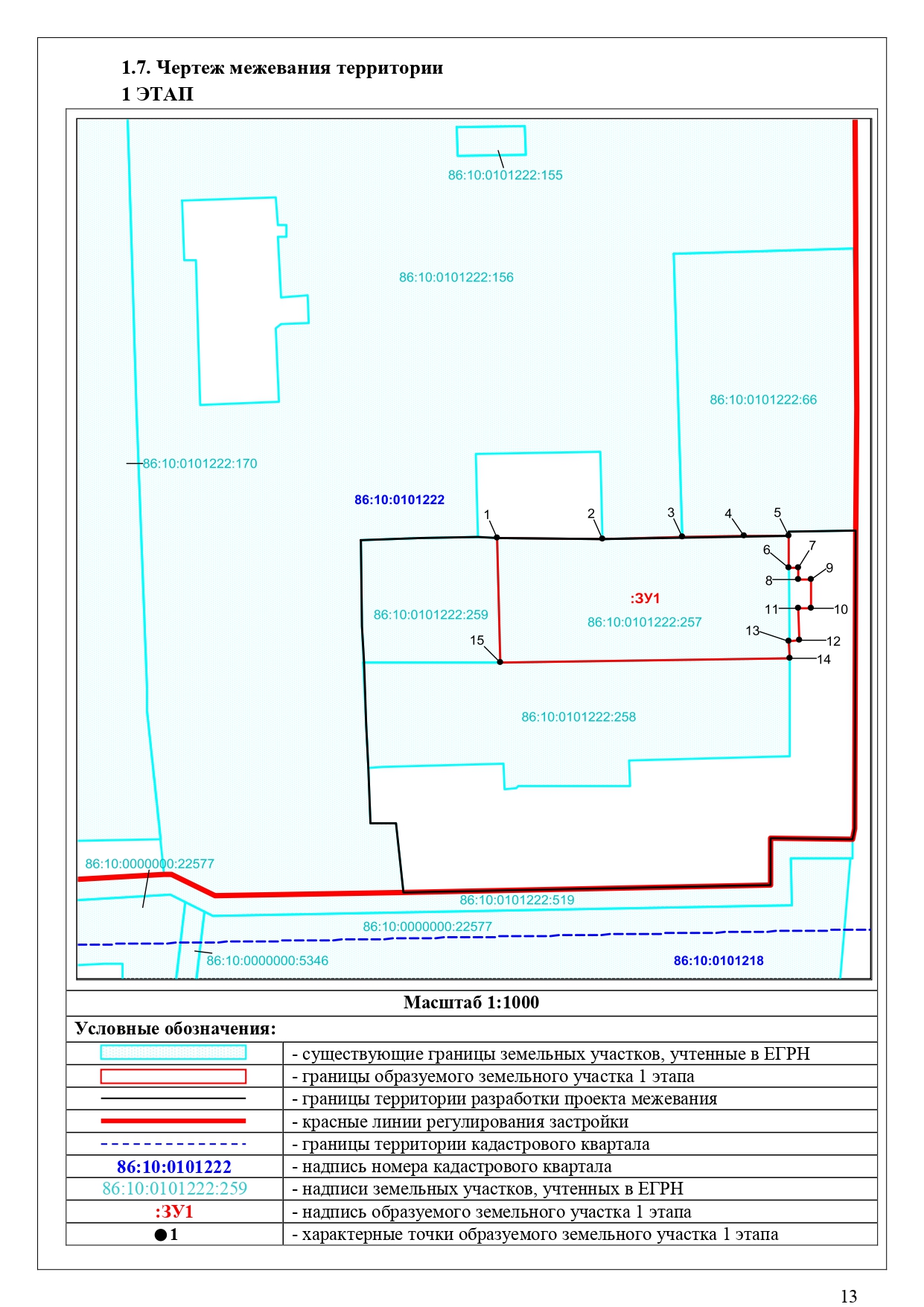 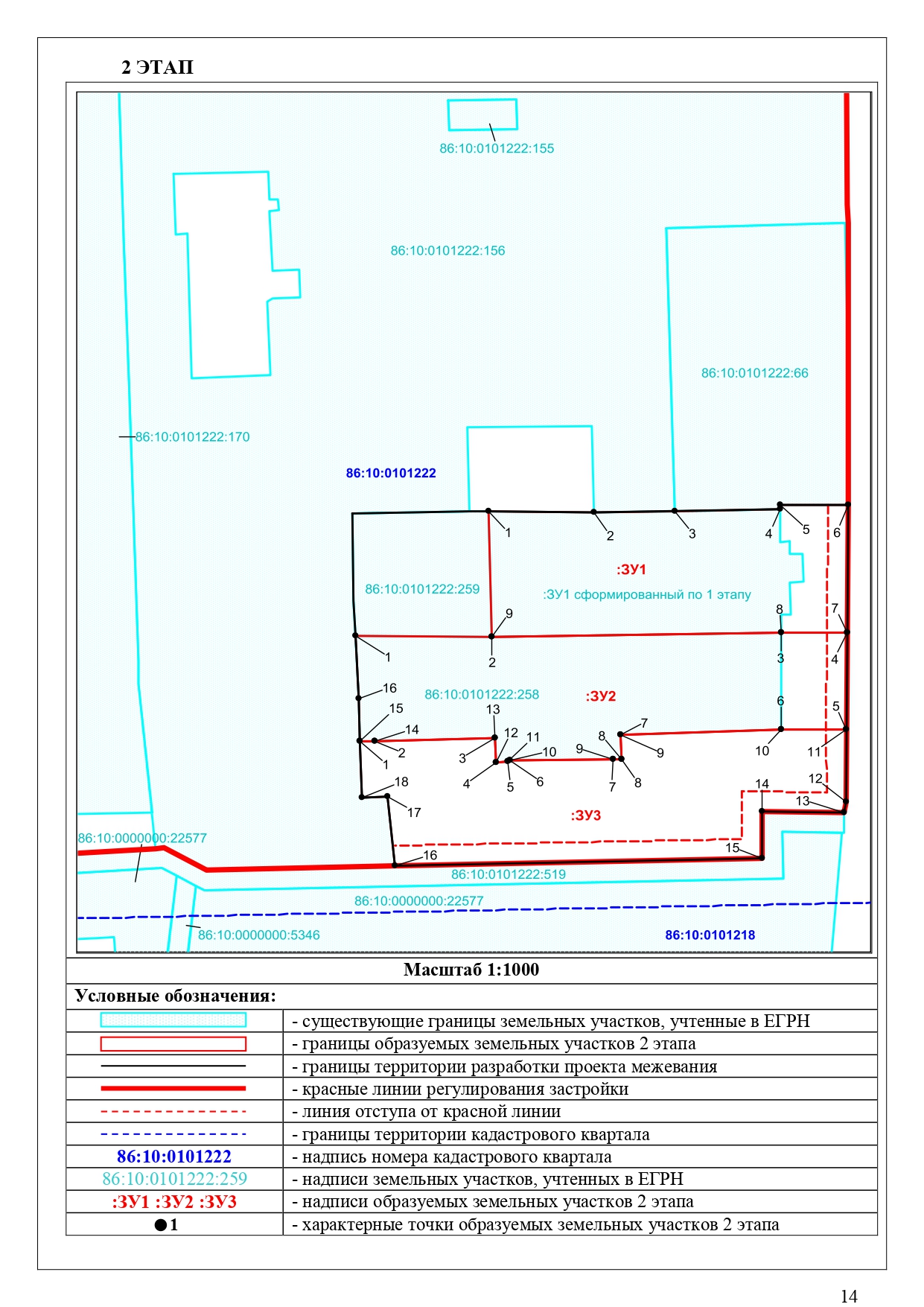 Текстовая частьПеречень и сведения о площади образуемых земельных участков, в том числе возможные способы их образованияСведения о границах территории, в отношении которой утвержден проект межевания, содержащие перечень координат характерных точек этих границ в системе координат, используемой для ведения Единого государственного реестра недвижимости.Проект межевания разрабатывается в границах территориальной зоны размещенияобъектов автомобильного транспорта ИТ.1, которая имеют следующие координаты поворотных точек:Исполнитель: Кильдибекова Марина Васильевна, главный специалист отдела планировки и межевания департамента архитектуры и градостроительства 8 (3462) 52-82-68№ ЗУКадастровый номерПлощадь исходного земельного участка, м2АдресПлощадь, м2Возможный способ образованияВид разрешенного использования1 ЭТАП1 ЭТАП1 ЭТАП1 ЭТАП1 ЭТАП1 ЭТАП1 ЭТАП:ЗУ186:10:0101222:2572 212Российская Федерация, Ханты-Мансийский автономный округ-Югра, город Сургут, улица Аэрофлотская, здание 472 278образование земельного участка путем перераспределения земельного участка с кадастровым номером 86:10:0101222:257 и земель, находящихся в государственной или муниципальной собственностиобъекты дорожного сервиса (4.9.1)2 ЭТАП2 ЭТАП2 ЭТАП2 ЭТАП2 ЭТАП2 ЭТАП2 ЭТАП:ЗУ1:ЗУ1 сформированный 
по 1 этапу2 278Российская Федерация, Ханты-Мансийский автономный округ-Югра, город Сургут, улица Аэрофлотская,  здание 472 739образование земельного участка путем перераспределения земельного участка :ЗУ1 сформированного по 1 этапу и земель, находящихся в государственной или муниципальной собственностиобъекты дорожного сервиса (4.9.1):ЗУ286:10:0101222:2582 834Российская Федерация, Ханты-Мансийский автономный округ-Югра, город Сургут, улица Аэрофлотская3 227образование земельного участка путем перераспределения земельного участка с кадастровым номером 86:10:0101222:258 и земель, находящихся в государственной или муниципальной собственностиобъекты дорожного сервиса (4.9.1):ЗУ3--Российская Федерация, Ханты-Мансийский автономный округ-Югра, город Сургут, улица Аэрофлотская3 258образование земельного участка из земель, находящихся в государственной или муниципальной собственностиобъекты дорожного сервиса (4.9.1)№ точкиКоординатыКоординатыКоординаты№ точкиXXY1992755,33992755,333572717,432992755,63992755,633572732,313992755,93992755,933572746,514992755,88992755,883572751,435992755,62992755,623572777,506992756,34992756,343572823,907992757,36992757,363572823,878992757,51992757,513572840,749992683,47992683,473572840,2810992680,893572839,753572839,7511992681,123572819,423572819,4212992669,523572819,533572819,5313992667,643572728,033572728,0314992684,773572726,123572726,1215992684,673572719,823572719,8216992698,583572719,223572719,2217992709,183572718,883572718,8818992724,893572718,103572718,1019992733,703572717,653572717,6520992755,333572717,433572717,43